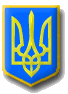 ЛИТОВЕЗЬКА    СІЛЬСЬКА РАДАВОЛИНСЬКА ОБЛАСТЬШоста сесія восьмого скликанняР І Ш Е Н Н ЯВід  19 березня  2021 року                     с. Литовеж                                     № 6/7Про створення Служби у справах дітей Литовезької сільської ради та затвердженняПоложення про Службу у справах дітей тавжиття заходів щодо її  державної реєстрації    Відповідно до ст. ст. 11, 26 Закону України «Про місцеве самоврядування в Україні», ст.21 Закону України «Про службу в органах місцевого самоврядування», ст. 4 Закону України «Про органи і служби у справах дітей та спеціальні установи для дітей», статей 11 та 12 Закону України «Про забезпечення організаційно-правових умов соціального захисту дітей-сиріт та дітей, позбавлених батьківського піклування», Порядку провадження органами опіки та піклування діяльності, пов’язаної із захистом прав дитини, затвердженого постановою Кабінету Міністрів України від 24 вересня 2008 року № 866, постановою Кабінету Міністрів України від 09.03.2006р. № 268 «Про упорядкування структури та умов оплати праці працівників апарату органів виконавчої влади, органів прокуратури, судів та інших органів» та наказу Мінсоцполітики від 14.06.2018 №890 «Про деякі питання діяльності об’єднаної територіальної громади щодо соціальної підтримки населення та захисту прав дітей», з метою більш ефективної діяльності ради та її виконавчих органів, Литовезька сільська рада В И Р І Ш И Л А :  1.Створити з  01.04.2021 року виконавчий орган ради -  Службу у справах дітей Литовезької сільської ради у статусі юридичної особи публічного права.  2.Затвердити Положення про Службу у справах дітей Литовезької сільської ради (додаток 1).3. Визнати таким, що втратило чинність рішення Литовезької сільської ради «Про затвердження Положення про старосту села (сіл) Литовезької сільської територіальної громади» рішення №1/5 другого пленарного засідання першої сесії Литовезької сільської ради  сьомого  скликання від 29 грудня2016 р.3. Начальнику Служби у справах дітей Литовезької сільської ради здійснити заходи щодо державної реєстрації юридичної особи – Служби у справах дітей Литовезької сільської ради.4. Рішення набирає чинності з 01.04.2021 року. 5.Контроль за виконанням рішення покласти на постійну комісію з питань освіти, фізичного виховання, культури, охорони здоров’я, соціальної політики, регламенту та депутатської етики. Сільський голова                                                                                О.Л.Касянчук